Gimnazija „Matija Mesić”Slavonski BrodNaselje Slavonija I br.8KLASA: 112-01/22-01/3L URBROJ: 2178-1-11-03-22słav. Brod, 12.10.2022. god.pozw NA RAZGOVOR S KANDIDATIMA - NTERVJU- kandidati za radno mjesto nastavnika matematike -Na temelju članka 10. stavak 1. Pravilnika o načinu i postupku zapošljavanja Gimnazije „Matija Mesić", Slavonski Brod pozivaju se na razgovor- intervju kandidati prijavljeni na natječaj za radno mjesto:nastavnik matematike - 1 izvršitelj/ica na određeno vrijeme do povratka radnice na rad, s nepunim radnim vremenom 10 sati nastave tjednoRazgovor s kandidatima - intervju provest će povjerenstvo za provedbu natječaja imenovano odlukom dana 4. listopada 2022. godine.Razgovor s kandidatima - intervju obavit će se u ponedjeljak, 17. listopada 2022. s početkom u 12:45 sati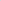 1. Katić, DunjaRazgovor s kandidatom - intervju provodi se putem odgovora kandidata na postavljena pitanja, simulacije rješavanja slučajeva radnog mjesta, praktična provjera znanja ili na drugi prikladan način.5. Prilikom razgovora s kandidatom - intervju članovi povjerenstva procjenjuju znanja, vještine, interes, motivaciju za rad te osobne karakteristike kandidata u svezi radnog mjesta.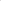 Smatra se daje kandidat zadovoljio na provjeri znanja ako je za svaki dio provjere znanja dobio najmanje 5 bodova.Po dołasku na razgovor - intervju od kandidata će biti zatraženo predočenje odgovarajuće identifikacijske isprave radi utvrdivanja identiteta.Kandidat koji ne može dokazati identitet ne može pristupiti razgovoru - intervju.Ne postoji mogućnost naknadnog razgovora - intervjua, bez obzira na razlog koji kandidata sprječava da pristupi razgovoru - intervju.Ako se kandidat navedenog dana ne odazove ovom pozivu bez obzira na razloge, neće se smatrati kandidatom sukladno članku 10. stavak 2. Pravilnika o načinu i postupku zapošljavanja Gimnazije „Matija Mesić”, Slavonski Brod.Nakon provedenog razgovora - intervjua povjerenstvo utvrđuje rang listu kandidata prema ukupnom broju ostvarenih bodova, te ju dostavlja ravnateljici škole zajedno sa zapisnikom o provedenom postupku koji potpisuju svi članovi povjerenstva.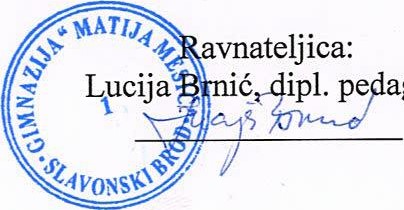 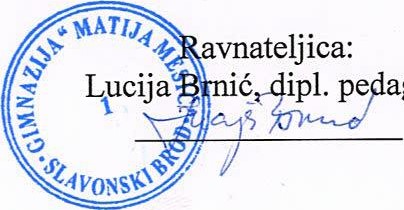 